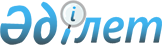 О внесении дополнения в постановление акимата Жамбылской области от 27 марта 2014 года № 75 "Об утверждении Положения коммунального государственного учреждения "Управление строительства, пассажирского транспорта и автомобильных дорог акимата Жамбылской области"
					
			Утративший силу
			
			
		
					Постановление акимата Жамбылской области от 5 мая 2015 года № 98. Зарегистрировано Департаментом юстиции Жамбылской области 8 июня 2015 года № 2662. Утратило силу постановлением Жамбылского областного акимата от 24 ноября 2022 года № 249
      Сноска.Утратило силу постановлением Жамбылского областного акимата от 24.11.2022 № 249 (вводится в действие по истечении десяти календарных дней после дня его первого официального опубликования).
      Примечание РЦПИ.
      В тексте документа сохранена пунктуация и орфография оригинала.
      В соответствии с Законом Республики Казахстан от 23 января 2001 года "О местном государственном управлении и самоуправлении в Республике Казахстан" акимат Жамбылской области ПОСТАНОВЛЯЕТ:
      1. Внести в постановление акимата Жамбылской области от 27 марта 2014 года № 75 "Об утверждении Положения коммунального государственного учреждения "Управление строительства, пассажирского транспорта и автомобильных дорог акимата Жамбылской области" (зарегистрировано в Реестре государственной регистрации нормативных правовых актов за № 2208, опубликовано в областной газете "Знамя труда" от 17 мая 2014 года № 51 (17924) следующее дополнение:
      В положении коммунального государственного учреждения "Управление строительства, пассажирского транспорта и автомобильных дорог акимата Жамбылской области" утвержденном указанным постановлением:
      пункт 16 дополнить подпунктом 10) следующего содержания:
      "10) организует и проводит поисково-разведочные работы на подземные воды для населенных пунктов.". 
      2. Коммунальному государственному учреждению "Управление строительства, пассажирского транспорта и автомобильных дорог акимата Жамбылской области" в установленном законодательством порядке обеспечить:
      1)  государственную регистрацию настоящего постановления в органах юстиции;

      2)  в течение десяти календарных дней после государственной регистрации настоящего постановления его направление на официальное опубликование в периодических печатных изданиях и в информационно-правовой системе "Әділет";

      3)  размещение настоящего постановления на интернет-ресурсе акимата Жамбылской области.


      3. Контроль за исполнением настоящего постановления возложить на первого заместителя акима области Б. Орынбекова.
      4. Настоящее постановление вступает в силу со дня государственной регистрации в органах юстиции и вводится в действие по истечении десяти календарных дней после дня его первого официального опубликования.
					© 2012. РГП на ПХВ «Институт законодательства и правовой информации Республики Казахстан» Министерства юстиции Республики Казахстан
				
      Аким области

К. Кокрекбаев
